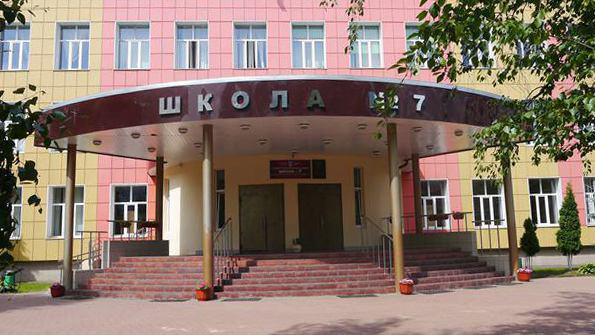 УПРАВЛЕНИЕ ПО ОБРАЗОВАНИЮ АДМИНИСТРАЦИИ Г.О. БАЛАШИХАМуниципальное автономное общеобразовательное учреждение 
Городского округа Балашиха«Средняя общеобразовательная школа  № 7с углубленным изучением отдельных предметов»143980, Московская обл., Г. о. Балашиха, мкр. Железнодорожный,  ул. Октябрьская,  д. 7, тел. 527-73-22,527-43-24  E-mail: moy-school7@yandex.ruНа базе МАОУ СОШ №7 с УИОП Г.о. Балашиха прошло 4 занятие Региональной инновационной площадки, тема которого Тема: «Создание мотивационной среды, повышающей качество воспитательной работы в ОУ и ДОУ на основе обновленных федеральных требований».Дата проведения: 30 марта 2023 годаМесто проведения: МАОУ СОШ №7 с УИОП Г.о. БалашихаПрисутствовали заместители директоров, педагоги, воспитатели из разных городских округов: 47 участников (МБОУ СОШ №10 Г.о. Балашиха; МАОУ «Гимназия «56» Г.о. Люберцы; МАОУ СОШ № 7 с УИОП (ДО №17) Г.о. Балашиха; МБОУ СОШ №8 Г.о. Балашиха; МБОУ «Школа №15» Г.о. Балашиха; ГБОУ Школа №1228 «Лефортово» г. Москва; ГБОУ Школа им. В.В. Маяковского г. Москва; МАОУ СОШ № 7 с УИОП Г.о. Балашиха )Программа воспитания основана на воплощении национального воспитательного идеала, которая понимается как высшая цель образования, нравственное (идеальное) представление о человеке.Современный национальный воспитательный идеал – это высоконравственный, творческий, компетентный гражданин России, принимающий судьбу Отечества как свою личную, осознающий ответственность за настоящее и будущее своей страны, укорененный в духовных и культурных традициях многонационального народа РФ.Для повышения качества воспитательной и образовательной работы в ОУ и ДОУ необходимо создать мотивационную среду с учетом обновленных федеральных требований.Мотивационная среда — это среда, обладающая комплексом стимулирующих факторов (материальных, организационных, психологических, педагогических, технологических), определяющих высокую мотивацию (систему внутренних побуждений к действию) всех субъектов образовательного процесса (учащихся, педагогов, администрации, родителей, социальных партнеров ОУ), обеспечивающую повышение качества образования.На основании этого были поставлены определенные цели занятия:    повышение эмоционально-насыщенной и позитивной атмосферы педагогических работников и других специалистов в области реализации воспитания детей;совершенствование механизмов организационной структуры взаимодействия учреждений образования в области воспитания детей;овладение педагогами новых образовательных технологий в организации воспитательной работы.Обогащение материальной и событийной среды в организации воспитательной работы.Основными задачами стали:обмен мнениями по вопросам воспитания детей,развитие передового опыта реализации программ, проектов и специальных методик по воспитанию,определение перспективных направлений воспитания с учетом сотрудничества и кластерного взаимодействия на основе анализа инновационных форм, методов.В ходе работы стажеры познакомились с различными моделями воспитания с учетом федеральных требований, получили необходимый опыт по реализации воспитания детей.По завершению стажеры, как и всегда заполнили онлайн анкеты обратной связи и получили материалы данного занятия.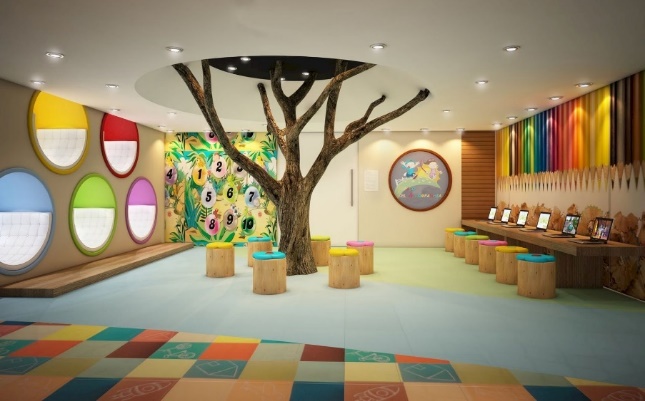 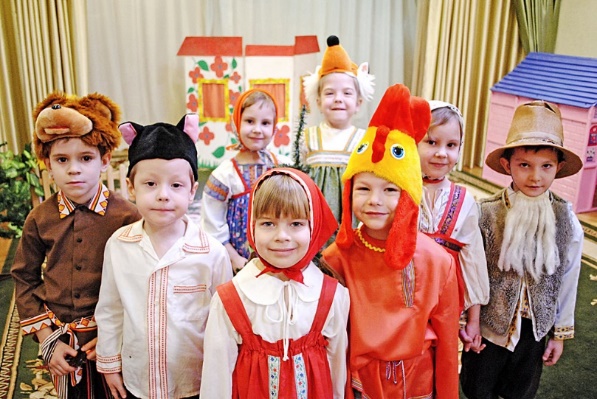 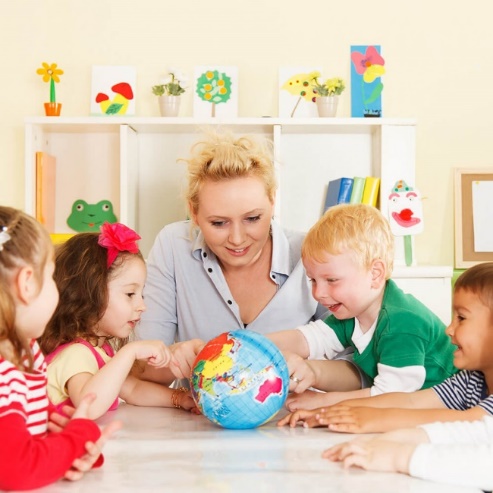 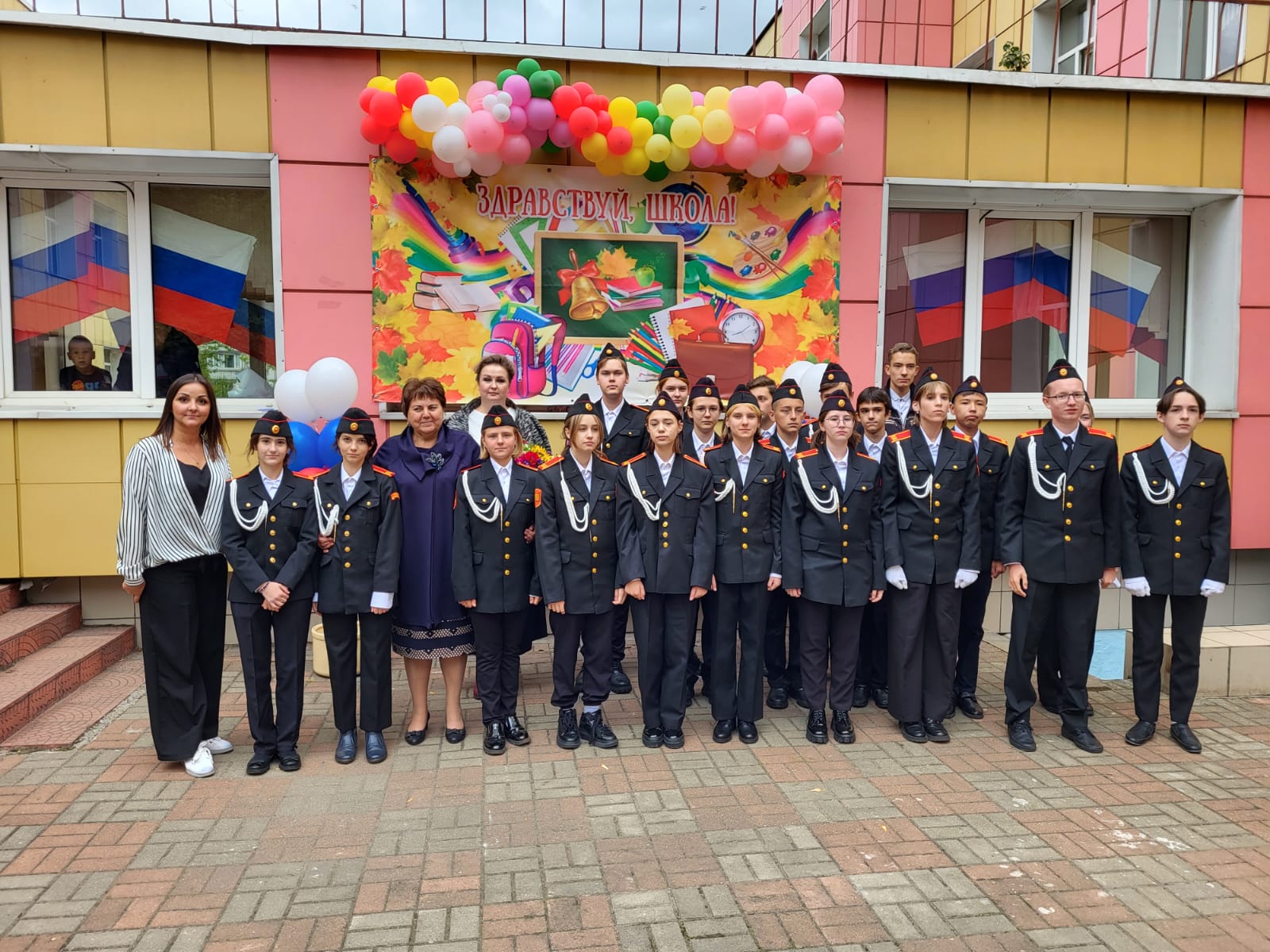 